Please Note: All of our     desserts are homemade by our cook, however a fruit or yogurt pudding is available daily upon request instead of the dessert on our menu	                                                                     	                                                                                                            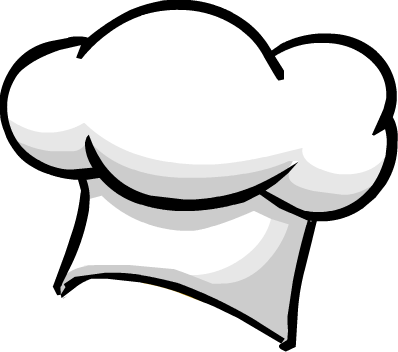 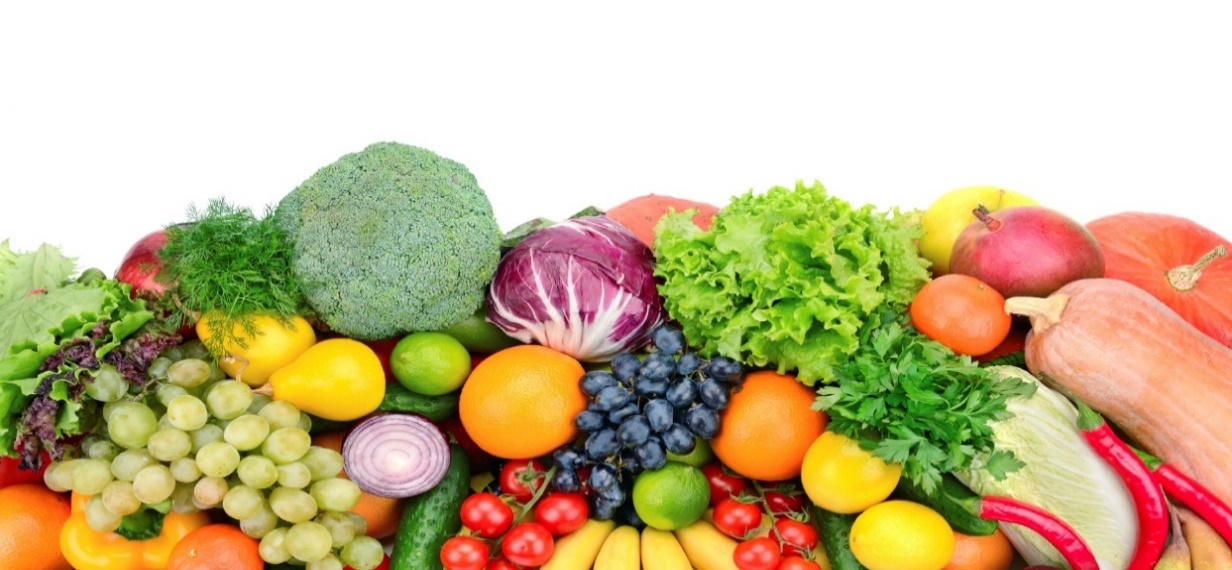 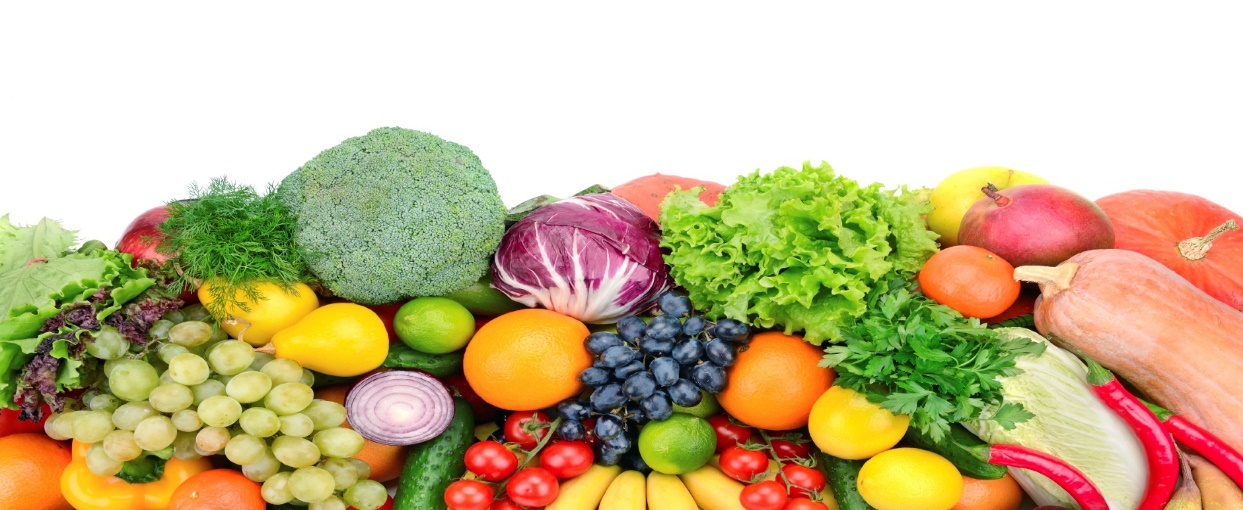 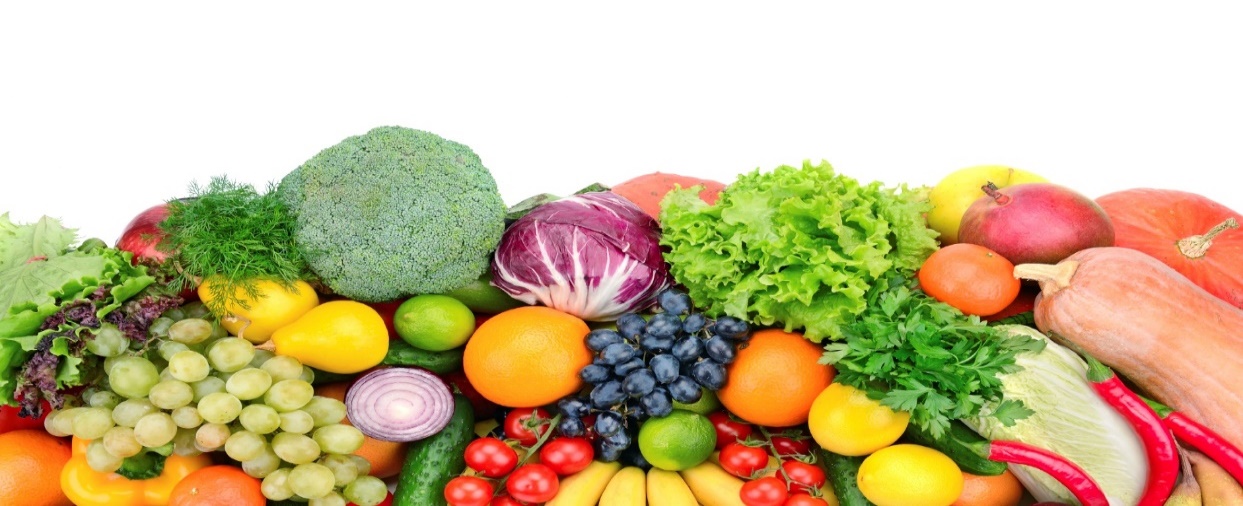 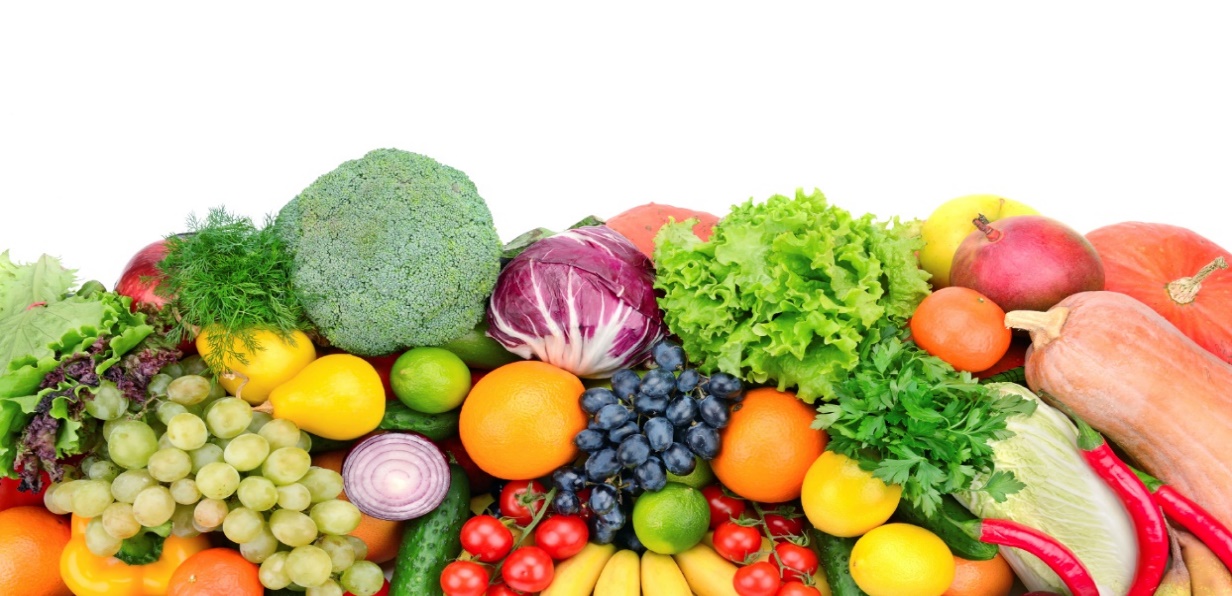 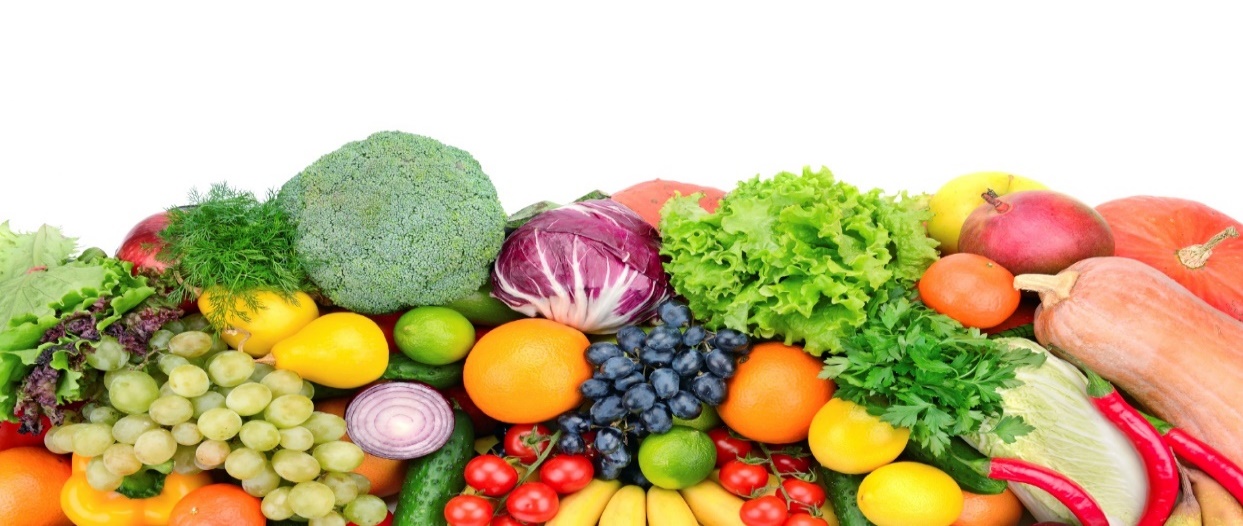 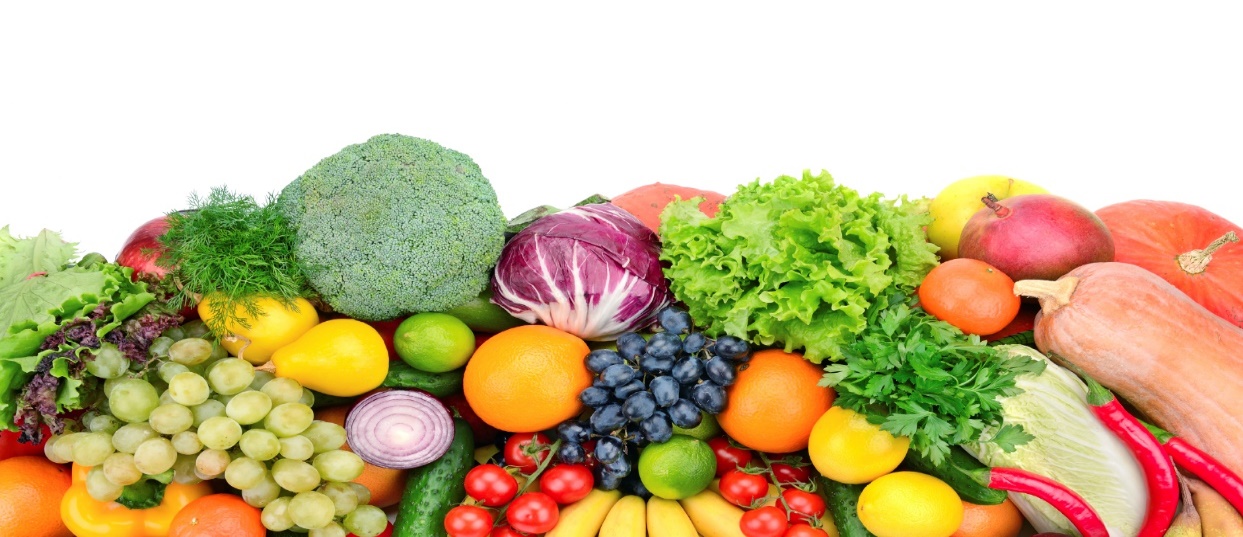 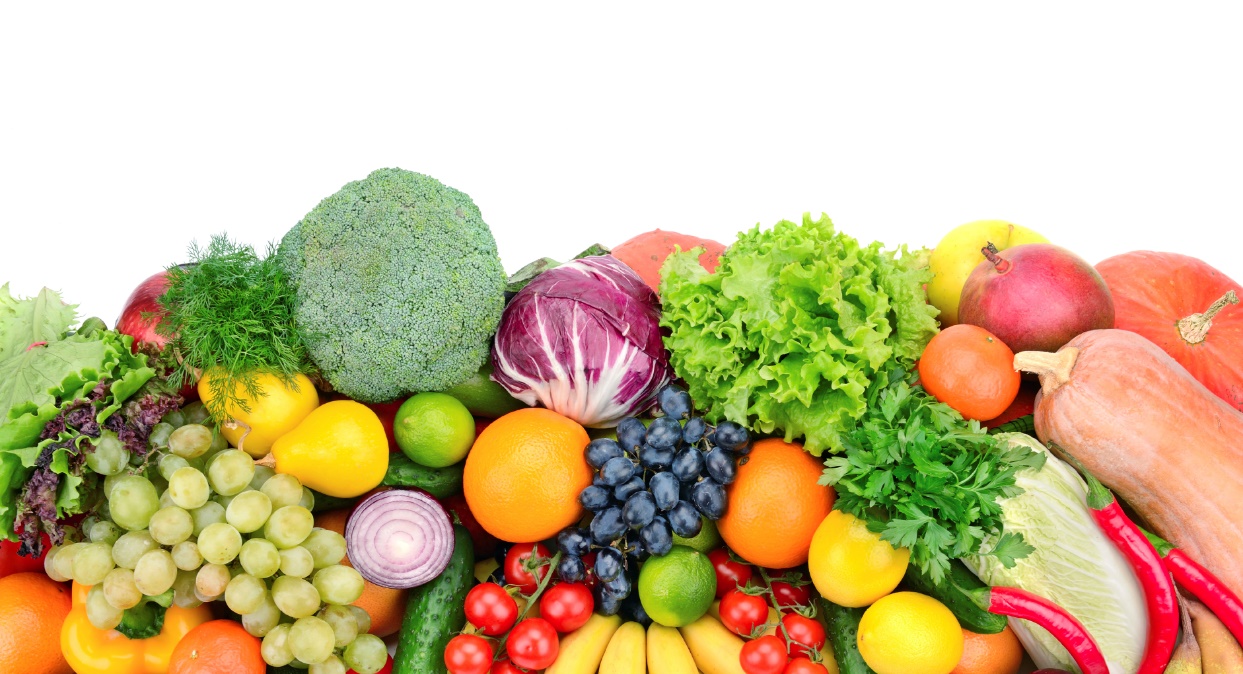 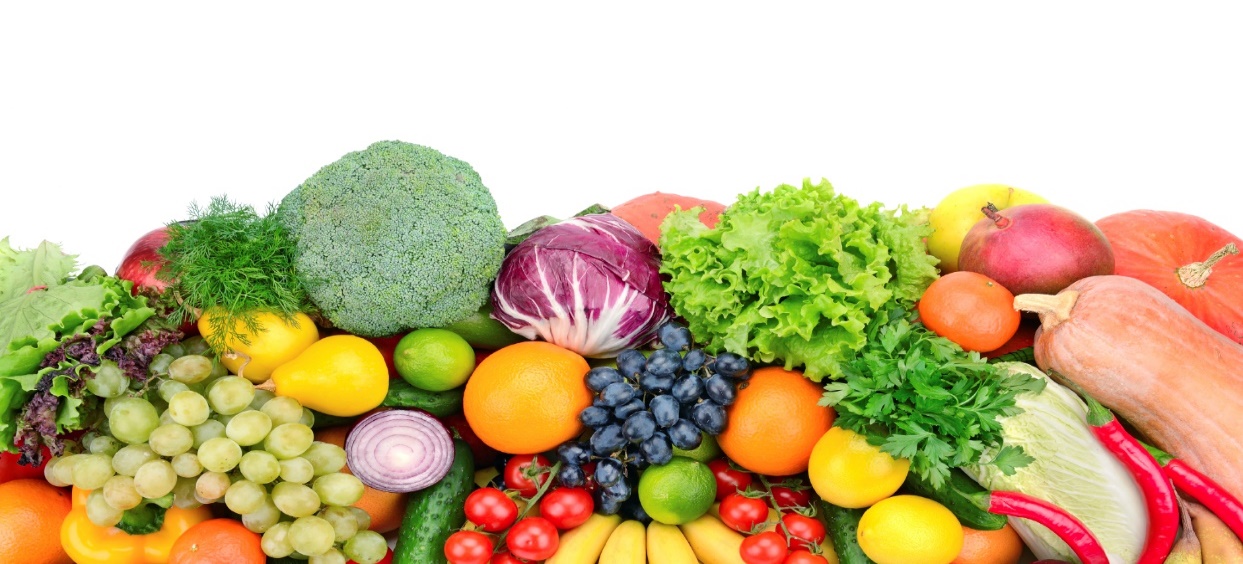 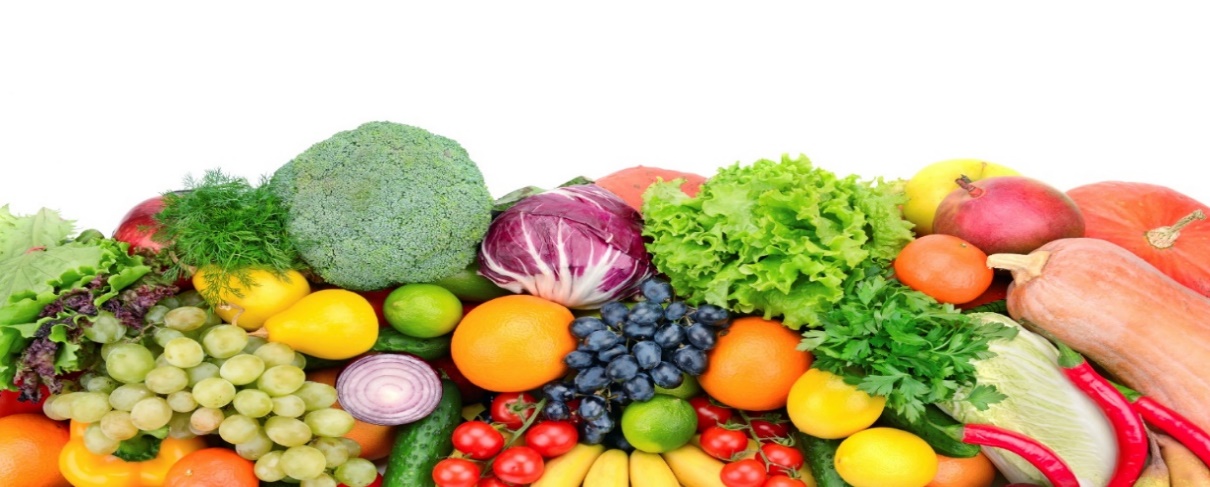 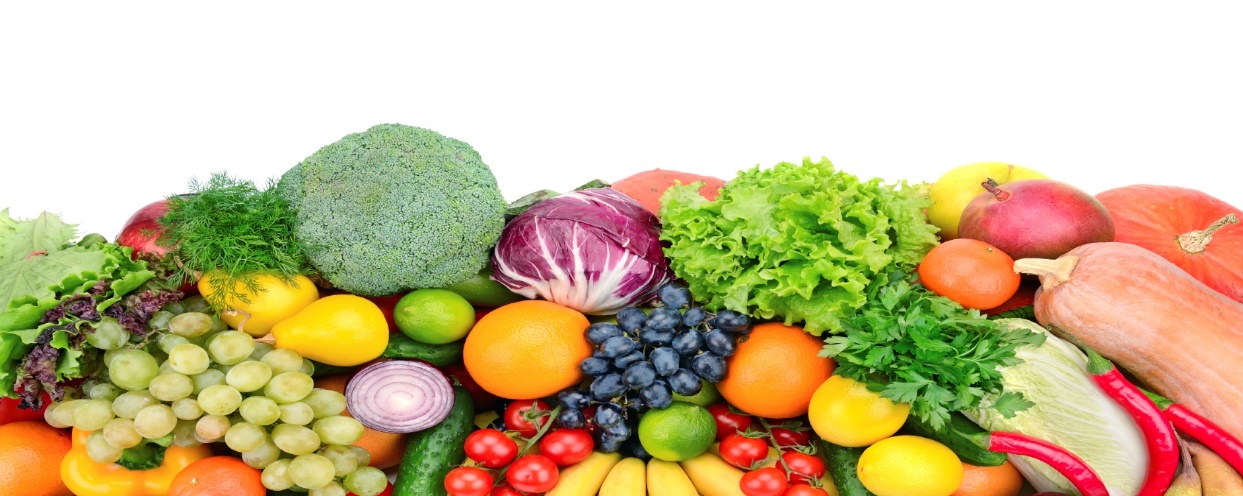 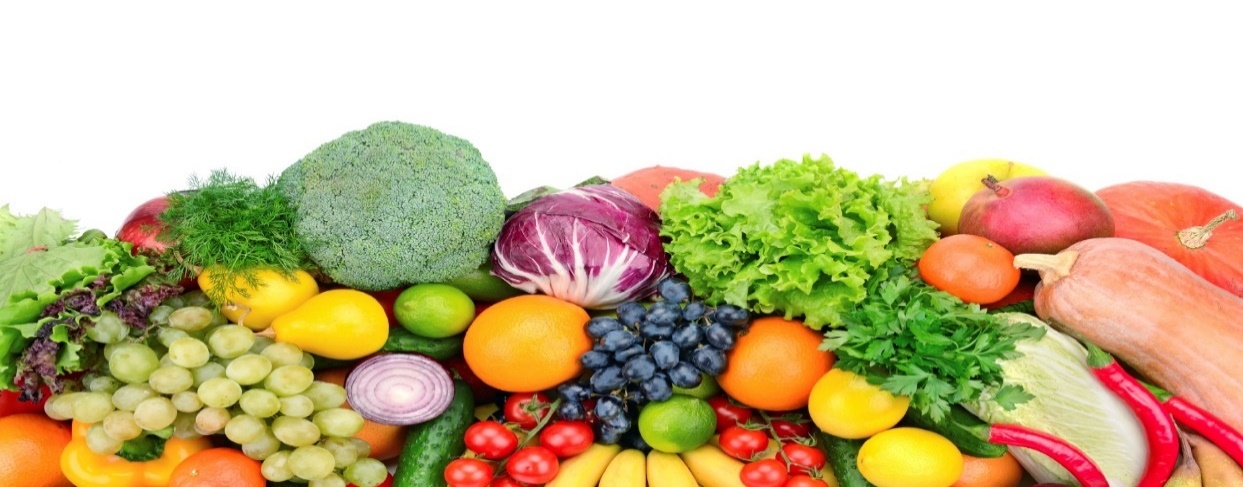 